11. Mokinio veiklos lapas. Orientavimasis aplinkoje pagal kompasą ir gamtos orientyrus. B dalis. Orientavimasis aplinkoje pagal gamtos orientyrusTyrinėkite skruzdėlyno gyventojus.  Apžiūrėkite skruzdėlę ir nurodytose vietose parašykite skruzdės kūno dalis: Koja     krūtinė     antena     galva     pilvelis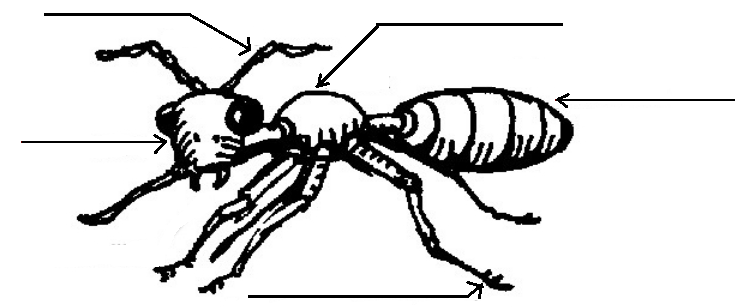  Uždėkite ant skruzdėlyno pasirinktą augalo dalį (žiedą, lapą ar pan.) ir stebėkite skruzdėlių elgesį. Ar pasikeitė skruzdėlių elgesys? 	TAIP	NEAprašykite jų elgesį: ___________________________________________________________________________________________________________________________________________________Kompasu nustatykite, kurioje medžio (krūmo) pusėje sukrautas skruzdėlynas. Pabaikite sakinį.Skruzdėlynas yra _______________________medžio (krūmo) pusėje. Tyrinėkite skruzdėlyno formą. Nupieškite tyrinėjamą skruzdėlyną.Parašykite, kaip skruzdėlyno forma susijusi su pasaulio šalių kryptimi. __________________________________________________________________________________________________________________________________________________Išmatuokite, kokį kelią gali skruzdėlė nueiti per pasirinktą laiką ir apskaičiuokite jos greitį.Laikas:_____________________________________Nueitas kelias:_______________________________Greitis:_____________________________________Palyginkite savo tirtų skruzdėlių nueitus kelius.Greičiausios skruzdėlės nueitas kelias:_______________________________Lėčiausios skruzdėlės nueitas kelias:________________________________Pagal nupieštą kelią nustatykite ir surašykite, kuria kryptimi judėjo skruzdėlė, kaip keitė judėjimo kryptį.Pvz.: Pradžia         Š        V         PV        pabaiga.